提醒的話：1. 請同學詳細填寫，這樣老師較好做統整，學弟妹也較清楚你提供的意見，謝謝！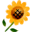 2. 甄選學校、科系請填全名；甄選方式與過程內容書寫不夠請續寫背面。         3. 可直接上輔導處網站https://sites.google.com/a/yphs.tw/yphsc/「甄選入學」區下載本表格，    以電子檔郵寄至yphs316@gmail.com信箱，感謝你！　　　　　              甄選學校甄選學校國立臺北大學國立臺北大學國立臺北大學國立臺北大學甄選學系甄選學系社會學系社會學系學生學測分數國英數社自總■大學個人申請□科技校院申請入學□軍事校院□特殊選才■大學個人申請□科技校院申請入學□軍事校院□特殊選才■大學個人申請□科技校院申請入學□軍事校院□特殊選才□正取■備取□未錄取□正取■備取□未錄取學測分數11151014959■大學個人申請□科技校院申請入學□軍事校院□特殊選才■大學個人申請□科技校院申請入學□軍事校院□特殊選才■大學個人申請□科技校院申請入學□軍事校院□特殊選才□正取■備取□未錄取□正取■備取□未錄取甄選方式與過程■學測佔(    50   %)國文*（  1  ），英文*（  2  ），數學*（  1  ），社會*（  1  ），自然*（  1  ）■面試佔(   25   %)一、形式：（教授：學生）人數=（  2：1  ），方式：  個人面試 分兩關      二、題目：第一關:(1)自介(2)居住環境對你的影響是什麼?(3)台灣人的優勢是什麼?       (4)(根據自傳)你在網路上有觀察到什麼現象?       (以上皆會根據你的回答反問) 第二關:(1)為什麼想來這裡?(2)不會想到南部的學校嗎?(3)你還有申請什麼學校?       (4)你學的那些學校和我們有什們差別?(5) 你有什麼問題想問?       (6)你有去看一級玩家嗎?你覺得如何?■審查資料佔(   25  %)  或  □術科實作佔(     %)  或  □小論文佔(     %)□其他佔(     %)，請註明其他方式，如：面談與認識本系■學測佔(    50   %)國文*（  1  ），英文*（  2  ），數學*（  1  ），社會*（  1  ），自然*（  1  ）■面試佔(   25   %)一、形式：（教授：學生）人數=（  2：1  ），方式：  個人面試 分兩關      二、題目：第一關:(1)自介(2)居住環境對你的影響是什麼?(3)台灣人的優勢是什麼?       (4)(根據自傳)你在網路上有觀察到什麼現象?       (以上皆會根據你的回答反問) 第二關:(1)為什麼想來這裡?(2)不會想到南部的學校嗎?(3)你還有申請什麼學校?       (4)你學的那些學校和我們有什們差別?(5) 你有什麼問題想問?       (6)你有去看一級玩家嗎?你覺得如何?■審查資料佔(   25  %)  或  □術科實作佔(     %)  或  □小論文佔(     %)□其他佔(     %)，請註明其他方式，如：面談與認識本系■學測佔(    50   %)國文*（  1  ），英文*（  2  ），數學*（  1  ），社會*（  1  ），自然*（  1  ）■面試佔(   25   %)一、形式：（教授：學生）人數=（  2：1  ），方式：  個人面試 分兩關      二、題目：第一關:(1)自介(2)居住環境對你的影響是什麼?(3)台灣人的優勢是什麼?       (4)(根據自傳)你在網路上有觀察到什麼現象?       (以上皆會根據你的回答反問) 第二關:(1)為什麼想來這裡?(2)不會想到南部的學校嗎?(3)你還有申請什麼學校?       (4)你學的那些學校和我們有什們差別?(5) 你有什麼問題想問?       (6)你有去看一級玩家嗎?你覺得如何?■審查資料佔(   25  %)  或  □術科實作佔(     %)  或  □小論文佔(     %)□其他佔(     %)，請註明其他方式，如：面談與認識本系■學測佔(    50   %)國文*（  1  ），英文*（  2  ），數學*（  1  ），社會*（  1  ），自然*（  1  ）■面試佔(   25   %)一、形式：（教授：學生）人數=（  2：1  ），方式：  個人面試 分兩關      二、題目：第一關:(1)自介(2)居住環境對你的影響是什麼?(3)台灣人的優勢是什麼?       (4)(根據自傳)你在網路上有觀察到什麼現象?       (以上皆會根據你的回答反問) 第二關:(1)為什麼想來這裡?(2)不會想到南部的學校嗎?(3)你還有申請什麼學校?       (4)你學的那些學校和我們有什們差別?(5) 你有什麼問題想問?       (6)你有去看一級玩家嗎?你覺得如何?■審查資料佔(   25  %)  或  □術科實作佔(     %)  或  □小論文佔(     %)□其他佔(     %)，請註明其他方式，如：面談與認識本系■學測佔(    50   %)國文*（  1  ），英文*（  2  ），數學*（  1  ），社會*（  1  ），自然*（  1  ）■面試佔(   25   %)一、形式：（教授：學生）人數=（  2：1  ），方式：  個人面試 分兩關      二、題目：第一關:(1)自介(2)居住環境對你的影響是什麼?(3)台灣人的優勢是什麼?       (4)(根據自傳)你在網路上有觀察到什麼現象?       (以上皆會根據你的回答反問) 第二關:(1)為什麼想來這裡?(2)不會想到南部的學校嗎?(3)你還有申請什麼學校?       (4)你學的那些學校和我們有什們差別?(5) 你有什麼問題想問?       (6)你有去看一級玩家嗎?你覺得如何?■審查資料佔(   25  %)  或  □術科實作佔(     %)  或  □小論文佔(     %)□其他佔(     %)，請註明其他方式，如：面談與認識本系■學測佔(    50   %)國文*（  1  ），英文*（  2  ），數學*（  1  ），社會*（  1  ），自然*（  1  ）■面試佔(   25   %)一、形式：（教授：學生）人數=（  2：1  ），方式：  個人面試 分兩關      二、題目：第一關:(1)自介(2)居住環境對你的影響是什麼?(3)台灣人的優勢是什麼?       (4)(根據自傳)你在網路上有觀察到什麼現象?       (以上皆會根據你的回答反問) 第二關:(1)為什麼想來這裡?(2)不會想到南部的學校嗎?(3)你還有申請什麼學校?       (4)你學的那些學校和我們有什們差別?(5) 你有什麼問題想問?       (6)你有去看一級玩家嗎?你覺得如何?■審查資料佔(   25  %)  或  □術科實作佔(     %)  或  □小論文佔(     %)□其他佔(     %)，請註明其他方式，如：面談與認識本系■學測佔(    50   %)國文*（  1  ），英文*（  2  ），數學*（  1  ），社會*（  1  ），自然*（  1  ）■面試佔(   25   %)一、形式：（教授：學生）人數=（  2：1  ），方式：  個人面試 分兩關      二、題目：第一關:(1)自介(2)居住環境對你的影響是什麼?(3)台灣人的優勢是什麼?       (4)(根據自傳)你在網路上有觀察到什麼現象?       (以上皆會根據你的回答反問) 第二關:(1)為什麼想來這裡?(2)不會想到南部的學校嗎?(3)你還有申請什麼學校?       (4)你學的那些學校和我們有什們差別?(5) 你有什麼問題想問?       (6)你有去看一級玩家嗎?你覺得如何?■審查資料佔(   25  %)  或  □術科實作佔(     %)  或  □小論文佔(     %)□其他佔(     %)，請註明其他方式，如：面談與認識本系■學測佔(    50   %)國文*（  1  ），英文*（  2  ），數學*（  1  ），社會*（  1  ），自然*（  1  ）■面試佔(   25   %)一、形式：（教授：學生）人數=（  2：1  ），方式：  個人面試 分兩關      二、題目：第一關:(1)自介(2)居住環境對你的影響是什麼?(3)台灣人的優勢是什麼?       (4)(根據自傳)你在網路上有觀察到什麼現象?       (以上皆會根據你的回答反問) 第二關:(1)為什麼想來這裡?(2)不會想到南部的學校嗎?(3)你還有申請什麼學校?       (4)你學的那些學校和我們有什們差別?(5) 你有什麼問題想問?       (6)你有去看一級玩家嗎?你覺得如何?■審查資料佔(   25  %)  或  □術科實作佔(     %)  或  □小論文佔(     %)□其他佔(     %)，請註明其他方式，如：面談與認識本系■學測佔(    50   %)國文*（  1  ），英文*（  2  ），數學*（  1  ），社會*（  1  ），自然*（  1  ）■面試佔(   25   %)一、形式：（教授：學生）人數=（  2：1  ），方式：  個人面試 分兩關      二、題目：第一關:(1)自介(2)居住環境對你的影響是什麼?(3)台灣人的優勢是什麼?       (4)(根據自傳)你在網路上有觀察到什麼現象?       (以上皆會根據你的回答反問) 第二關:(1)為什麼想來這裡?(2)不會想到南部的學校嗎?(3)你還有申請什麼學校?       (4)你學的那些學校和我們有什們差別?(5) 你有什麼問題想問?       (6)你有去看一級玩家嗎?你覺得如何?■審查資料佔(   25  %)  或  □術科實作佔(     %)  或  □小論文佔(     %)□其他佔(     %)，請註明其他方式，如：面談與認識本系■學測佔(    50   %)國文*（  1  ），英文*（  2  ），數學*（  1  ），社會*（  1  ），自然*（  1  ）■面試佔(   25   %)一、形式：（教授：學生）人數=（  2：1  ），方式：  個人面試 分兩關      二、題目：第一關:(1)自介(2)居住環境對你的影響是什麼?(3)台灣人的優勢是什麼?       (4)(根據自傳)你在網路上有觀察到什麼現象?       (以上皆會根據你的回答反問) 第二關:(1)為什麼想來這裡?(2)不會想到南部的學校嗎?(3)你還有申請什麼學校?       (4)你學的那些學校和我們有什們差別?(5) 你有什麼問題想問?       (6)你有去看一級玩家嗎?你覺得如何?■審查資料佔(   25  %)  或  □術科實作佔(     %)  或  □小論文佔(     %)□其他佔(     %)，請註明其他方式，如：面談與認識本系■學測佔(    50   %)國文*（  1  ），英文*（  2  ），數學*（  1  ），社會*（  1  ），自然*（  1  ）■面試佔(   25   %)一、形式：（教授：學生）人數=（  2：1  ），方式：  個人面試 分兩關      二、題目：第一關:(1)自介(2)居住環境對你的影響是什麼?(3)台灣人的優勢是什麼?       (4)(根據自傳)你在網路上有觀察到什麼現象?       (以上皆會根據你的回答反問) 第二關:(1)為什麼想來這裡?(2)不會想到南部的學校嗎?(3)你還有申請什麼學校?       (4)你學的那些學校和我們有什們差別?(5) 你有什麼問題想問?       (6)你有去看一級玩家嗎?你覺得如何?■審查資料佔(   25  %)  或  □術科實作佔(     %)  或  □小論文佔(     %)□其他佔(     %)，請註明其他方式，如：面談與認識本系心得與建議◎審查資料製作建議：只要確保自己能在面試回答得出來，就可以盡可能把自己寫得很好，請文筆好的人修改，寫越好分數越高◎整體準備方向與建議：基本上不要完全誠實回答問題和準備備審，教授不會因為你的誠實給妳高分，隱惡揚善，盡量多說些對自己有利或吹捧的話才有可能高分，且要表現的誠懇。◎審查資料製作建議：只要確保自己能在面試回答得出來，就可以盡可能把自己寫得很好，請文筆好的人修改，寫越好分數越高◎整體準備方向與建議：基本上不要完全誠實回答問題和準備備審，教授不會因為你的誠實給妳高分，隱惡揚善，盡量多說些對自己有利或吹捧的話才有可能高分，且要表現的誠懇。◎審查資料製作建議：只要確保自己能在面試回答得出來，就可以盡可能把自己寫得很好，請文筆好的人修改，寫越好分數越高◎整體準備方向與建議：基本上不要完全誠實回答問題和準備備審，教授不會因為你的誠實給妳高分，隱惡揚善，盡量多說些對自己有利或吹捧的話才有可能高分，且要表現的誠懇。◎審查資料製作建議：只要確保自己能在面試回答得出來，就可以盡可能把自己寫得很好，請文筆好的人修改，寫越好分數越高◎整體準備方向與建議：基本上不要完全誠實回答問題和準備備審，教授不會因為你的誠實給妳高分，隱惡揚善，盡量多說些對自己有利或吹捧的話才有可能高分，且要表現的誠懇。◎審查資料製作建議：只要確保自己能在面試回答得出來，就可以盡可能把自己寫得很好，請文筆好的人修改，寫越好分數越高◎整體準備方向與建議：基本上不要完全誠實回答問題和準備備審，教授不會因為你的誠實給妳高分，隱惡揚善，盡量多說些對自己有利或吹捧的話才有可能高分，且要表現的誠懇。◎審查資料製作建議：只要確保自己能在面試回答得出來，就可以盡可能把自己寫得很好，請文筆好的人修改，寫越好分數越高◎整體準備方向與建議：基本上不要完全誠實回答問題和準備備審，教授不會因為你的誠實給妳高分，隱惡揚善，盡量多說些對自己有利或吹捧的話才有可能高分，且要表現的誠懇。◎審查資料製作建議：只要確保自己能在面試回答得出來，就可以盡可能把自己寫得很好，請文筆好的人修改，寫越好分數越高◎整體準備方向與建議：基本上不要完全誠實回答問題和準備備審，教授不會因為你的誠實給妳高分，隱惡揚善，盡量多說些對自己有利或吹捧的話才有可能高分，且要表現的誠懇。◎審查資料製作建議：只要確保自己能在面試回答得出來，就可以盡可能把自己寫得很好，請文筆好的人修改，寫越好分數越高◎整體準備方向與建議：基本上不要完全誠實回答問題和準備備審，教授不會因為你的誠實給妳高分，隱惡揚善，盡量多說些對自己有利或吹捧的話才有可能高分，且要表現的誠懇。◎審查資料製作建議：只要確保自己能在面試回答得出來，就可以盡可能把自己寫得很好，請文筆好的人修改，寫越好分數越高◎整體準備方向與建議：基本上不要完全誠實回答問題和準備備審，教授不會因為你的誠實給妳高分，隱惡揚善，盡量多說些對自己有利或吹捧的話才有可能高分，且要表現的誠懇。◎審查資料製作建議：只要確保自己能在面試回答得出來，就可以盡可能把自己寫得很好，請文筆好的人修改，寫越好分數越高◎整體準備方向與建議：基本上不要完全誠實回答問題和準備備審，教授不會因為你的誠實給妳高分，隱惡揚善，盡量多說些對自己有利或吹捧的話才有可能高分，且要表現的誠懇。◎審查資料製作建議：只要確保自己能在面試回答得出來，就可以盡可能把自己寫得很好，請文筆好的人修改，寫越好分數越高◎整體準備方向與建議：基本上不要完全誠實回答問題和準備備審，教授不會因為你的誠實給妳高分，隱惡揚善，盡量多說些對自己有利或吹捧的話才有可能高分，且要表現的誠懇。E-mail手機